План проведения бюджетных циклов повышения квалификации в государственном бюджетном профессиональном  образовательном учреждении Ставропольского края «Ставропольский базовый медицинский колледж» на 2023-2024 уч.г.№ п\пНазвание цикла ПКВид циклаФорма обученияСроки обученияСпециальностиКол-во часов (ЗЕТ)Вакцинопрофилактика в работе медицинской сестрыПовышение квалификации, НМФООчно-заочная04.09.23-11.09.23Сестринское дело36Иммунопрофилактика детей различного возрастаПовышение квалификации, НМФООчно-заочная11.09.23-18.09.23Сестринское дело в педиатрии36Гипертензивные расстройства во время беременности, в родах и послеродовом периоде. Преэклампсия. ЭклампсияПовышение квалификации, НМФООчно-заочная11.09.23-18.09.23Акушерское дело, Лечебное дело, Общая практика, Скорая неотложная помощь36 Сестринские технологии при заболеваниях сердечно-сосудистой системыПовышение квалификации, НМФООчно-заочная18.09.23-25.09.23Сестринское дело36Проблема инфекционных заболеваний у детейПовышение квалификации, НМФООчно-заочная19.09.23-26.09.23Сестринское дело в педиатрии36Сестринские технологии при заболеваниях желудочно-кишечного трактаПовышение квалификации, НМФООчно-заочная25.09.23-02.10.23Сестринское дело36 Иммунопрофилактика детей различного возрастаПовышение квалификации, НМФООчно-заочная02.10.23-09.10.23Сестринское дело в педиатрии36Технологии выполнения простых медицинских услуг инвазивных вмешательствПовышение квалификации, НМФООчно-заочная03.10.23-10.10.23Сестринское дело, Акушерское дело, Лечебное дело, Общая практика, Скорая и неотложная помощь36 Сестринские технологии при заболеваниях желудочно-кишечного трактаПовышение квалификации, НМФООчно-заочная09.10.23-16.10.23Сестринское дело36Технологии выполнения простых медицинских услуг инвазивных вмешательствПовышение квалификации, НМФООчно-заочная09.10.23-16.10.23Сестринское дело, Акушерское дело, Лечебное дело, Общая практика, Скорая и неотложная помощь36 Актуальные вопросы социально значимых заболеванийПовышение квалификации, НМФООчно-заочная12.10.23-19.10.23Сестринское дело36Физиотерапия при заболеваниях органов дыханияПовышение квалификации, НМФООчно-заочная16.10.23-23.10.23Физиотерапия36 Раны. Актуальные вопросы леченияПовышение квалификации, НМФООчно-заочная23.10.23-30.10.23Сестринское дело, Акушерское дело, Лечебное дело36Биоэргономика. С\технологии при перемещении тяжелобольных пациентовПовышение квалификации, НМФООчно-заочная30.10.23-08.11.23Сестринское дело36Сестринские технологии в гериатрииПовышение квалификации, НМФООчно-заочная30.10.23-08.11.23Сестринское дело, Лечебное дело36Лабораторные гематологические исследованияПовышение квалификации, НМФООчно-заочная14.11.23-21.11.23Лабораторная диагностика36Оказание первой медицинской помощи в работе участковой медицинской сестрыПовышение квалификации, НМФООчно-заочная20.11.23-27.11.23Сестринское дело36Актуальные вопросы сестринского ухода за больным новорожденнымПовышение квалификации, НМФООчно-заочная20.11.23-27.11.23Сестринское дело в педиатрии36 Неотложная помощь на догоспитальном этапе при внебольничных родахПовышение квалификации, НМФООчно-заочная27.11.23-04.12.23Акушерское дело, Лечебное дело, Общая практика, Сестринское дело, Скорая и неотложная помощь36Проблема инфекционных заболеваний у детейПовышение квалификации, НМФООчно-заочная04.12.23-11.12.23Сестринское дело в педиатрии36Актуальные вопросы социально значимых заболеванийПовышение квалификации, НМФООчно-заочная06.12.23-13.12.23Сестринское дело36 Актуальные вопросы комбинированной анестезииПовышение квалификации, НМФООчно-заочная11.12.23-18.12.23Анестезиология и реаниматология, Акушерское дело, Лечебное дело, Сестринское дело, Скорая и неотложная помощь36Участие медицинской сестры поликлиники в диспансеризацииПовышение квалификации, НМФООчно-заочная11.12.23-18.12.23Сестринское дело36Методы гистологического окрашиванияПовышение квалификации, НМФООчно-заочная18.12.23-25.12.23Лабораторная диагностика, Гистология36Иммунопрофилактика детей различного возрастаПовышение квалификации, НМФООчно-заочная16.01.24-23.01.24Сестринское дело в педиатрии36Вакцинопрофилактика в работе медицинской сестрыПовышение квалификации, НМФООчно-заочная16.01.24-23.01.24Сестринское дело 36Гипертензивные расстройства во время беременности, в родах и послеродовом периоде. Преэклампсия. ЭклампсияПовышение квалификации, НМФООчно-заочная22.01.24-29.01.24Акушерское дело, Лечебное дело, Общая практика, Скорая неотложная помощь36Сестринские технологии при заболеваниях сердечно-сосудистой системыПовышение квалификации, НМФООчно-заочная23.01.24-30.01.24Сестринское дело36Сестринские технологии при заболеваниях желудочно-кишечного трактаПовышение квалификации, НМФООчно-заочная29.01.24-05.02.24Сестринское дело36Технологии выполнения простых медицинских услуг инвазивных вмешательствПовышение квалификации, НМФООчно-заочная29.01.24-05.02.24Сестринское дело, Акушерское дело, Лечебное дело, Общая практика, Скорая и неотложная помощь36Раны. Актуальные вопросы леченияПовышение квалификации, НМФООчно-заочная05.02.24-12.02.24Сестринское дело, Акушерское дело, Лечебное дело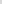 36Биоэргономика. С\технологии при перемещении тяжелобольных пациентовПовышение квалификации, НМФООчно-заочная06.02.24-13.02.24Сестринское дело36Иммунопрофилактика детей различного возрастаПовышение квалификации, НМФООчно-заочная12.02.24-19.02.24Сестринское дело в педиатрии36Гипертензивные расстройства во время беременности, в родах и послеродовом периоде. Преэклампсия. ЭклампсияПовышение квалификации, НМФООчно-заочная12.02.24-19.02.24Акушерское дело, Лечебное дело, Общая практика, Скорая неотложная помощь36Оказание первой медицинской помощи в работе участковой медицинской сестрыПовышение квалификации, НМФООчно-заочная19.02.24-26.02.24Сестринское дело36Актуальные вопросы комбинированной анестезииПовышение квалификации, НМФООчно-заочная19.02.24-26.02.24Анестезиология и реаниматология, Акушерское дело, Лечебное дело, Сестринское дело, Скорая и неотложная помощь36Общие принципы ухода за больными с алкогольным психозомПовышение квалификации, НМФОЗаочная26.02.24-04.03.24Сестринское дело, Лечебное дело, Организация сестринского дела, Реабилитационное сестринское дело36Современные аспекты выполнения клинического анализа мочиПовышение квалификации, НМФООчно-заочная04.03.24-13.03.24Лабораторная диагностика36Симптомакомплекс «острый живот» в гинекологической практике среднего медперсоналаПовышение квалификации, НМФООчно-заочная04.03.24-13.03.24Лечебное дело, Акушерское дело, Сестринское дело, Скорая и неотложная помощь36Сестринские технологии при заболеваниях сердечно-сосудистой системыПовышение квалификации, НМФООчно-заочная11.03.24-18.03.24Сестринское дело36Раны. Актуальные вопросы лечения. Современные перевязочные средстваПовышение квалификации, НМФООчно-заочная18.03.24-25.03.24Сестринское дело, Акушерское дело, Лечебное дело, Общая практика, Сестринское дело в педиатрии, Скорая и неотложная помощь36Проблема инфекционных заболеваний у детейПовышение квалификации, НМФООчно-заочная18.03.24-25.03.24Сестринское дело в педиатрии36Экстренная и неотложная помощь в кардиологииПовышение квалификации, НМФООчно-заочная25.03.24-01.04.24Скорая и неотложная помощь36Технологии выполнения простых медицинских услуг инвазивных вмешательствПовышение квалификации, НМФООчно-заочная01.04.24-08.04.24Сестринское дело, Акушерское дело, Лечебное дело, Общая практика, Скорая и неотложная помощь36Сестринские технологии при заболеваниях сердечно-сосудистой системыПовышение квалификации, НМФООчно-заочная02.04.24-09.04.24Сестринское дело36Раны. Актуальные вопросы лечения. Современные перевязочные средства и раневые покрытияПовышение квалификации, НМФООчно-заочная08.04.24-15.04.24Сестринское дело, Акушерское дело, Лечебное дело, Общая практика, Сестринское дело в педиатрии, Скорая и неотложная помощь36Оказание первой медицинской помощи в работе участковой медицинской сестрыПовышение квалификации, НМФООчно-заочная09.04.24-16.04.24Сестринское дело36Неотложные состояния в гинекологической практике среднего медперсоналаПовышение квалификации, НМФООчно-заочная15.04.24-22.04.24Лечебное дело, Акушерское дело, Сестринское дело, Скорая и неотложная помощь36Раны. Актуальные вопросы лечения. Современные перевязочные средстваПовышение квалификации, НМФООчно-заочная22.04.24-29.04.24Сестринское дело, Акушерское дело, Лечебное дело, Общая практика, Сестринское дело в педиатрии, Скорая и неотложная помощь36Сестринские технологии при заболеваниях желудочно-кишечного трактаПовышение квалификации, НМФООчно-заочная06.05.24-16.05.24Сестринское дело36Раны. Актуальные вопросы лечения. Современные перевязочные средства и раневые покрытияПовышение квалификации, НМФООчно-заочная06.05.24-16.05.24Сестринское дело, Акушерское дело, Лечебное дело, Общая практика, Сестринское дело в педиатрии, Скорая и неотложная помощь36Актуальные вопросы сестринского ухода за новорожденнымиПовышение квалификации, НМФООчно-заочная13.05.24-21.05.24Сестринское дело в педиатрии36Участие медицинской сестры поликлиники в диспансеризацииПовышение квалификации, НМФООчно-заочная20.05.24-27.05.24Сестринское дело36Раны. Актуальные вопросы леченияПовышение квалификации, НМФООчно-заочная21.05.24-28.05.24Сестринское дело, Акушерское дело, Лечебное дело36Заболевания органов дыхания у детейПовышение квалификации, НМФООчно-заочная03.06.24-10.06.24Сестринское дело в педиатрии36Раны. Актуальные вопросы лечения. Современные перевязочные средства и раневые покрытияПовышение квалификации, НМФООчно-заочная03.06.24-10.06.24Сестринское дело, Акушерское дело, Лечебное дело, Общая практика, Сестринское дело в педиатрии, Скорая и неотложная помощь36Экстренная и неотложная помощь в кардиологииПовышение квалификации, НМФООчно-заочная05.06.24-13.06.24Скорая и неотложная помощь36Методы гистологического окрашиванияПовышение квалификации, НМФООчно-заочная10.06.24-18.06.24Лабораторная диагностика, Гистология36Актуальные вопросы работы м\с отделения функц.диагностики при проведении исследований детямПовышение квалификации, НМФООчно-заочная17.06.24-24.06.24Функциональная диагностика36Участие медицинской сестры поликлиники в диспансеризации взрослого населенияПовышение квалификации, НМФООчно-заочная17.06.24-24.06.24Сестринское дело36